A. HUNTER THREADGILLDepartments of Psychology & Biomedical Sciences1107 W. Call StreetTallahassee, FL 32306		  Cell Phone: (901) 240-1886Email: ahunterthreadgill@gmail.com Website: www.hunterthreadgill.comEducation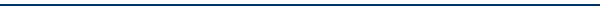 Postdoctoral Research Fellow		Florida State University2019-					Departments of Psychology & Biomedical SciencesDoctor of Philosophy			The University of Alabama, Department of Psychology2019					Experimental Psychology					Concentration: Social Psychology					Minor: StatisticsMaster of Arts				The University of Alabama, Department of Psychology2017					Experimental Psychology					Concentration: Social PsychologyBachelor of Arts			Ouachita Baptist University2014					Psychology and Philosophy (double major)PEER-REVIEWED PUBLICATIONSIF = journal impact factor at time of publication, *Indicates work done as a statistical consultantThreadgill, A. H., & Gable, P. A. (2019). Intertrial variability in emotive reactions to approach-motivated positive pictures predicts attentional narrowing: The role of individual differences. Biological Psychology, 142, 19-28. doi: 10.1016/j.biopsycho.2018.12.015. IF = 2.891Threadgill, A. H., & Gable, P. A. (2019). Memory consequences of negative affects high and low in motivational intensity. Cognition & Emotion, 33(2), 332-345. doi: 10.1080/02699931.2018.1451306. IF = 2.688*Lippe, M., Davis, A., Threadgill, A. H., & Ricamato, A. (in press). Development of a new measure to assess primary palliative care perceived competence. Nurse Educator. doi: 10.1097/NNE.0000000000000682. IF= 1.245*Thomas, T. L., Dalmida, S. G., Threadgill, A. H., & Ungvary, S. (in press). Beliefs, health habits, and HPV vaccination. Journal of Cultural Diversity. IF = 0.810Threadgill, A. H., & Gable, P. A. (2018). The sweetness of successful goal pursuit: Approach-motivated pregoal states enhance the reward positivity during goal pursuit. International Journal of Psychophysiology, 132 – Part B, 277-286. doi: 10.1016/j.ijpsycho.2017.12.010.  IF = 2.582Threadgill, A. H., & Gable, P. A. (2018). Resting beta activation and trait motivation: Neurophysiological markers of motivated motor-action preparation. International Journal of Psychophysiology, 127, 46-51. doi: 10.1016/j.ijpsycho.2018.03.002. IF = 2.582Gable, P. A., Neal, L. B., & Threadgill, A. H. (2018). Regulatory behavior and frontal asymmetry: Considering the role of revised-BIS in relative right frontal asymmetry. Psychophysiology, e12910. doi: 10.1111/psyp.12910. IF = 3.074*Glenn, A. L., Remmel, R. J., Ong, M. Y., Lim, N. S. J., Ang, R. P., Threadgill, A. H., … Ooi, Y. P. (2017). Neurocognitive characteristics of youth with noncomorbid and comorbid forms of conduct disorder and attention deficit hyperactivity disorder. Comprehensive Psychiatry, 77, 60-70. doi: 10.1016/j.comppsych.2017.06.005. IF = 2.194Threadgill, A. H., & Gable, P. A. (2016). Approach-motivated pregoal states enhance the reward positivity. Psychophysiology, 53(5), 733-738. doi: 10.1111/psyp.12611. IF = 3.074Gable, P. A., Threadgill, A. H., & Adams, D. L. (2016). Neural activity underlying motor-action preparation and cognitive narrowing in approach-motivated goal states. Cognitive, Affective, and Behavioral Neuroscience, 16(1), 145-152. doi: 10.3758/s13415-015-0381-4. IF = 3.287CHAPTERSMilona, M., Threadgill, A. H., & Gable, P. A. (submitted for publication). Hope, enthusiasm, and excitement. In A. Scarantino (Ed.), Routledge Handbook of Emotion Theory. New York, NY: Routledge. SUBMITTED MANUSCRIPTSThreadgill, A. H., Zagdsuren, B., MacDonald, H. V., Richardson, M. T., & Gable, P. A. (2019). Frontal asymmetry: A potentially novel biomarker for sedentary behavior. Manuscript submitted for publication.Threadgill, A. H., & Gable, P. A. (2019). Approach-motivated anger makes revenge sweeter and losses more aggravating: Investigation of the reward positivity in a novel aggression paradigm. Manuscript submitted for publication.*Threadgill, A. H., & Hardin-Fanning, F. (2019). Income and education are associated with factors affecting dietary choices in rural Central Appalachia. Manuscript submitted for publication. MANUSCRIPTS IN PREPARATION (ALL DATA COLLECTED)†Indicates work done as co-first authorsThreadgill, A. H., Ryan, J., Jordan, C., & Hajcak, G. Development of an audio doors task: Methods and implications. Manuscript in preparation.†Brush, C. J., †Threadgill, A. H., Klawohn, J., & Hajcak, G. Variability of the error-related negativity as an individual difference measure in adolescence. Manuscript in preparation.Threadgill, A. H., Meyer, A., & Hajcak, G. Trait revised-Behavioral Inhibition System mediates the relationship between error processing and trait anxiety. Manuscript in preparation.Ryan, J., Threadgill, A. H., Gallagher, A., & Hajcak, G. Evaluative conditioning leads to shifts in the late positive potential to emotive pictures. Manuscript in preparation.Ryan, J., Threadgill, A. H., & Hajcak, G. Development of an audio Stroop task: Methods and implications. Manuscript in preparation.Burani, K., Klawohn, J., Jordan, C., Threadgill, A. H., & Hajcak, G. Signaling rewards increases the reward positivity. Manuscript in preparation.Threadgill, A. H., & Gable, P. A. The bi-directional relationship between approach-motivated emotion and neural markers of motor-action preparation. Manuscript in preparation.Threadgill, A. H., & Gable, P. A. Giving ‘EEfRT’: Gray’s Reinforcement Sensitivity Theory and effortful behavior. Manuscript in preparation.Threadgill, A. H., & Gable, P. A. Neural activity underlying motor-action preparation during goal pursuit maintenance states. Manuscript in preparation.Threadgill, A. H., & Gable, P. A. Neural correlates of motor-action preparation influence emotional responding. Manuscript in preparation.Gable, P. A., Hart, W., Threadgill, A. H., & Adams, D. L. High approach-motivated positive affect enhances goal performance. Manuscript in preparation.PUBLISHED ABSTRACTS* Denotes undergraduate collaboratorThreadgill, A. H., & Gable, P. A. (2019). Bi-directional influence of motor-action preparation: Greater motor beta suppression increases N1 amplitudes to appetitive stimuli [Abstract]. Psychophysiology, 56(S1), S52.Hardin-Fanning, F., Witt, C. & Threadgill, A. H. (2019). Age and education level are associated with fried vs. non-fried fish consumption in the Stroke Belt [Abstract]. Journal of Nutrition Education and Behavior, 51(7), S51.Threadgill, A. H., & Gable, P. A. (2018). Anger makes revenge sweeter and losses more frustrating: Investigation of the RewP in a novel aggression paradigm [Abstract]. Psychophysiology, 55(S1), S30.Threadgill, A. H., & Gable, P. A. (2018). Revenge is sweet: Approach-motivated enhances the RewP to revenge opportunities [Abstract]. Psychophysiology, 55(S1), S72.Gable, P. A., & Threadgill, A. H. (2017). Cheesecake, chocolate, and choices: Intertrial variability in emotive reactions to high approach-motivated positive pictures predicts narrowed attentional scope [Abstract]. Psychophysiology, 54(S1), S36.Threadgill, A. H., & Gable, P. A. (2017). Success, one step at a time: Approach-motivated states enhance the reward positivity during progressive goal pursuit [Abstract]. Psychophysiology, 54(S1), S93.Wilhelm, R., Threadgill, A. H., & Gable, P. A. (2017). The effects of uncertainty on beta suppression and response time accuracy [Abstract]. Psychophysiology, 54(S1), S145.Threadgill, A. H., & Gable, P. A. (2016). From preparation to performance: Approach motivation impacts the gamut of goal pursuit [Abstract]. Psychophysiology, 53(S1), S10.Threadgill, A. H., *Davis, K. B., *Titus, M. M., & Gable, P. A. (2015). Goals make rewards sweeter: The reward positivity in approach-motivated states [Abstract]. Psychophysiology, 52(S1), S58.Mechin, N. C., Threadgill, A. H., (Beasley, Z., Hicks, J. A., & Gable, P. A. (2014). Impulsivity enhances left-frontal activation to alcohol cues [Abstract]. Psychophysiology, 51(S1), S31.SYMPOSIUM PRESENTATIONSThreadgill, A. H., Neal, L. B., Eyer, J. C., & George, S. (2019, April). What is mixed methods research? Conceptualization and application. Paper presented at the University of Alabama Capstone College of Nursing Research Colloquium, Tuscaloosa, AL.Hardin-Fanning, F., Witt, C., & Threadgill, A. H. (2019, April). Income and education are associated with consumption of a plant-based diet in rural Appalachia. Paper presented at the 20th annual meeting of the University of Alabama Institute for Rural Health Research, Tuscaloosa, AL.Threadgill, A. H., & Gable, P. A. (2018, October). Anger makes revenge sweeter and losses more frustrating: Investigation of the RewP in a novel aggression paradigm. Paper presented at the 58th annual meeting of the Society for Psychophysiological Research, Quebec City, Canada.Gable, P. A., & Threadgill, A. H. (2017, September). Cheesecake, chocolate, and choices: Intertrial variability in emotive reactions to high approach-motivated positive pictures predicts narrowed attentional scope. Paper presented at the 57th annual meeting of the Society for Psychophysiological Research, Vienna, Austria.Threadgill, A. H., & Gable, P. A. (2016, September). From preparation to performance: Approach motivation impacts the gamut of goal pursuit. Paper presented at the 56th annual meeting of the Society for Psychophysiological Research, Minneapolis, MN.Threadgill, A. H. (2015, September). Goals make the reward sweeter: The reward positivity in approach-motivated states. Paper presented at the First-Year Project Festival, Tuscaloosa, AL.Davis, G., Threadgill, A. H., Cheek, J., Jones, M., Meador, S., Keefer, L., & Cummins, S. (2013, March). Why is grandma on Facebook? The influence of age and identity status on Facebook usage. Paper presented at the 93rd annual meeting of the Southwestern Social Science Association, New Orleans, LA.POSTER PRESENTATIONS* Denotes undergraduate collaboratorThreadgill, A. H., Wilhelm, R., & Gable, P. A. (2020, February). Coasting to a win: Approach motivation increases coasting behavior when performing better than expected. Poster to be presented at the 21st annual meeting of the Society for Personality and Social Psychology, New Orleans, LA.*Crowder, R. A., Lippe, M., Threadgill, A. H., & Epps, F. (2019, November). Variables impacting quality of life of caregivers of persons with dementia: A secondary analysis. Poster to be presented at the annual meeting of the Gerontological Society of America, Austin, TX.Threadgill, A. H., & Gable, P. A. (2019, September). Bi-directional influence of motor-action preparation: Greater motor beta suppression increases N1 amplitudes to appetitive stimuli. Poster presented at the 59th annual meeting of the Society for Psychophysiological Research, Washington, D.C.Hardin-Fanning, F., Witt, C., & Threadgill, A. H. (2019, July). Age and education are associated with fried vs. non-fried fish consumption in the Stroke Belt. Poster presented at the 52nd annual meeting of the Society for Nutrition Education and Behavior, Orlando, FL.*Hutcheson, C., Ford, C., Barron, K., & Threadgill, A. H. (2019, April). Adherence to AHA dietary recommendations by income level and race. Poster presented at the 2019 University of Alabama Capstone College of Nursing Undergraduate Research Conference.Hardin-Fanning, F., Witt, C., & Threadgill, A. H. (2019, April). Income and education are associated with consumption of a plant-based diet in rural Appalachia. Poster presented at the 20th annual meeting of the University of Alabama Institute for Rural Health Research, Tuscaloosa, AL.Threadgill, A. H., & Gable, P. A. (2019, March). Trait approach motivation relates to goal-directed effort. Poster presented at the 20th annual meeting of the Society for Personality and Social Psychology, Portland, OR.Threadgill, A. H., & Gable, P. A. (2018, October). Revenge is sweet: Approach-motivated anger enhances the RewP to revenge opportunities. Poster presented at the 58th annual meeting of the Society for Psychophysiological Research, Quebec City, Canada.*Powell, M., Threadgill, A. H., & Gable, P. A. (2018, March). Can’t remember? Ask your emotions. Poster presented at the 11th annual University of Alabama Undergraduate Research and Creative Activity Conference, Tuscaloosa, AL.Threadgill, A. H., *Thomas, H., & Gable, P. A. (2018, March). Anger augments neural responses during reward processing to revenge and aggravation. Poster presented at the 19th annual meeting of the Society for Personality and Social Psychology, Atlanta, GA.Threadgill, A. H., & Gable, P. A. (2017, October). Success, one step at a time: Approach-motivated states enhance the reward positivity during progressive goal pursuit. Poster presented at the 57th annual meeting of the Society for Psychophysiological Research, Vienna, Austria.Wilhelm, R., Threadgill, A. H., & Gable, P. A. (2017, October). The effects of uncertainty on beta suppression and response time accuracy. Poster presented at the 57th annual meeting of the Society for Psychophysiological Research, Vienna, Austria.Threadgill, A. H., & Gable, P. A. (2017, March). Variations in motivational intensity in negative emotions influence scope of memory. Poster presented at the 17th annual meeting of the Society for Personality and Social Psychology, San Antonio, TX.Threadgill, A. H., *Shoenberger, B. R., & Gable, P. A. (2017, January). Negative affect varying in motivational intensity influences scope of memory. Poster presented at the 17th annual meeting of the Society for Personality and Social Psychology, San Antonio, TX.Threadgill, A. H., & Gable, P. A. (2016, April). The reward positivity is enhanced by approach-motivated goal states. Poster presented at the 55th annual meeting of the Society for Psychophysiological Research, Seattle, WA.*Anderson, M., *Morgan, V., Threadgill, A. H., & Gable, P. A. (2016, March). Did Pixar get it right?: The influence of disgust, anger, and sadness on memory. Poster presented at the 9th annual University of Alabama Undergraduate Research and Creative Activity Conference, Tuscaloosa, AL.Threadgill, A. H., *Davis, K. B., *Titus, M. M., & Gable, P. A. (2015, October). The reward positivity in approach-motivated states. Poster presented at the 55th annual meeting of the Society for Psychophysiological Research, Seattle, WA.Browning, L.E., Mechin, N., Threadgill, A. H., & Gable, P. (April, 2015). Approach motivation causes “virtual” alcohol myopia: Trait approach and greater left-frontal activation predict attentional narrowing. Poster presented at the 2015 Graduate Student Annual Psychology Symposium, Tuscaloosa, AL. Mechin, N., Threadgill, A. H., Browning, L.E., Hicks, J., & Gable, P. (April, 2015). Impulsivity enhances left-frontal activation to alcohol cues. Poster presented at the 2015 Graduate Student Annual Psychology Symposium in Tuscaloosa, AL.Mechin, N., Threadgill, A. H., *Beasley, Z., Hicks, J., & Gable, P. (2014, September). Impulsivity enhances left-frontal activation to alcohol cues. Poster presented at the 54th annual meeting of the Society for Psychophysiological Research, Atlanta, GA.AWARDS2018 – Outstanding Thesis Award – College level (competitive; $500; University-level finalist)2017 – Excellence in Research by a Masters Student – Department level (competitive)2017 – Three Minute Thesis Finalist – University level (competitive; $100)2017 – Graduate Council Research Fellowship – University level (competitive; $15,000, plus tuition for one year)2017 – Lacy Fellowship – Departmental level ($11,985; spring semester funding)2016 – Lacy Fellowship – Department level ($11,985; fall semester funding)2016 – Lacy Fellowship – Department level ($3000; summer funding)2014 – Weldon Vogt Outstanding Psychology Senior Award – University level, top senior psychology major2014 – Don Harbuck Award for Excellence in Philosophy – University level, top philosophy student, sole recipientStudent Mentoring Emerging Scholars Mentor: Meagan Anderson, Victoria Morgan, Bailey Shoenberger, Kaci Davis, Madeleine PowellUndergraduate Student Research Mentor: 31 (total) undergraduate students at the University of AlabamaTEACHING EXPERIENCE*Also guest-lectured for one class period; † Co-InstructorInstructor:History & Systems of Psychology – Spring 2019Introduction to Psychology, University of Alabama – Spring 2017†, Fall 2018Lab Instructor:Affective Neurophysiology, University of Alabama – Spring 2018 (Graduate class)Research Methods, University of Alabama – Fall 2015, Spring 2016Teaching Assistant:Statistics, University of Alabama – Spring 2016**, Fall 2017Honors Introduction to Psychology, University of Alabama – Spring 2016Physiological Psychology, University of Alabama – Fall 2015*, Fall 2014*Introduction to Social Psychology, University of Alabama – Spring 2015Psychology of Learning, University of Alabama – Spring 2015Introduction to Psychology, University of Alabama – Fall 2014*General Psychology, Ouachita Baptist University – Spring 2014Statistics, Ouachita Baptist University – Fall 2013PROFFESIONAL AFFILIATIONSAmerican Psychological Association, Student AffiliateAssociation for Psychological Science, Student AffiliateSociety for Psychophysiological Research, Student AffiliateSociety for Personality and Social Psychology, Student AffiliateSERVICEUniversity Level:University of AlabamaCommittee on Research (Graduate Student Representative), Committee on IRB Issues (Graduate Student Representative), Facebook Committee (Graduate Student Representative), First-year Graduate Student Mentoring (two students), Undergraduate Research Conference presentation mentor, Psi Chi (Panel on Graduate Studies), Co-founder of the Philosophy Reading Group (“The Metaphysical Club”)Community Level:Concordia International School (Shanghai, China), Skyland Elementary School, Tuscaloosa Christian School, Tuscaloosa Magnet School (Gifted Program)	Our Brains are Awesome! – Guest SpeakerEvangelical Christian School	Brain and Behavior – Guest SpeakerField Level:Society for Psychophysiological Research2020 Conference Program Committee, Committee to Promote Student Interests (Public Relations Sub-committee Chair), Conference Volunteer (x4), Facebook CommitteeAssociation for Psychological ScienceStudent Grant Competition Reviewer, Student Research Award ReviewerSociety for Personality and Social Psychology	Conference VolunteerAd Hoc Reviewer for Psychophysiology; Emotion; Social, Cognitive, and Affective Neuroscience; International Journal of Psychophysiology; Psychology & Neuroscience; Frontiers in Human Neuroscience; Scientific ReportsINDUSTRY EXPERIENCE2018-2019 – Research and Statistics Consultant – Capstone College of Nursing2015-2019 – Senior Leadership Assessor – Evans Mahon, Inc. (work done for Mercedes-Benz)2017-2018 – Data and Finance Intern – Walt Maddox for Governor2015-2017 – Project Manager and Senior Data Scientist – University of Alabama Marketing Research